That the Doctoral Program Academic Committee mentioned above inform him/her of the credits that are recognized, based on the merits presented, and that it indicate, when applicable, what other credits he/she must earn.To be completed exclusively by the Doctoral Program Academic Committee: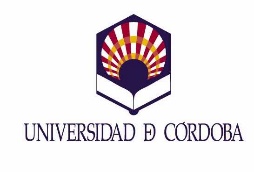 APPLICATIONFOR THE RECOGNITION OF COMPLEMENTARY CREDITS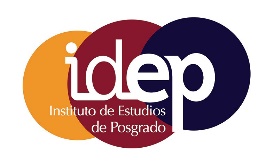 Applications are to be submitted through the University of Cordoba's Electronic Office in accordance with  the General Application process, addressed to DOCTORAL STUDIESDOCTORAL STUDENT 'S PERSONAL DATASURNAME(S):NAME:DNI/NIE/PASSPORT No.:EMAIL:EMAIL:TELEPHONE:FULL ADDRESS (Street, Postal Code, City, Province, Country):FULL ADDRESS (Street, Postal Code, City, Province, Country):FULL ADDRESS (Street, Postal Code, City, Province, Country):ACADEMIC INFORMATIONPHD PROGRAM:PRESENTING (Attach copy)PublicationsPatentsParticipation in research projects and contractsResearch grantsUniversity teaching experience OtherREQUESTS:Signed: Mr/Ms: The Doctoral Program Academic Committee mentioned above, meeting in ordinary session;Signed: Coordinator of the Doctoral Program Academic Committe